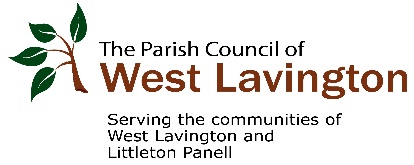 WEST LAVINGTON PARISH COUNCIL   MEETING OF THE PARISH COUNCIL   01 OCTOBER 2020 7PMHELD VIRTUALLY (Local Authorities (Coronavirus) Flexibility of Local Authority Meetings (England) Regulation effective 04.04.2020MINUTESMeeting closed at 21:00Signed…………………………………………………………………………05.November 2020Present:Councillors: Mrs J Ford (Chairman), Mr D Muns (from 1946), Mr P Blundell, Mr R Oglesby,  Mr R Scott, and Mr S CoxheadAlso present Mrs K Elston (Clerk), Councillor Richard Gamble (until 2008), two members of the public.20/21/085Apologies for absence    Mrs H Freeman and Mr L Gough sent in apologies and these were     accepted.    .20/21/086Declaration of interests    Mr R Scott and Mr P Blundell declared an interest in planning     application 20/0761/FUL.20/21/087Minutes of the last meeting 03.09.20 and matters arising     These were agreed to be a true and accurate record and were      signed off by councillors.     Matters arising – grass contractor has been contacted to advise he      has been awarded the contract for the next three years at the price     quoted.      20/21/088Chairman’s Announcements     Councillor Mike May has resigned from the parish council.  Mr May     has served on the parish council for at least nine years and      councillors wanted to express their thanks for all his hard work as he     has been very active in his role.     Temporary Road Closure B3098  – 04 November to 07 November      1900 to 0600.  Market Lavington from Fiddington Clay to junction      Stobbarts Road.     Urgent closure on Pear Tree Lane on B3098 – Cheverell Magna and     Erlestoke from junction on B3098 for a distance of 2.3k meters in a      south westerly direction.  From 9 October to 30 November.     MyWilts app – this has been updated and is now much easier to use.     Defibrillator sign at Rickbarton – it is on the telegraph pole by the     road and will hopefully guide people to the defib in the telephone     kiosk opposite.     Dauntsey’s School – the Head has advised that all the students have     returned.  The preparation for this has been extensive and     expensive.  The traffic is not flowing as freely as planned at this      stage but is a work in progress.  Comment has been passed to      Mrs Ford that the students are entering the shop in larger group      sizes than permitted.  Mrs Ford agreed to speak to the Head.     West Lavington Youth Club – Mr May has provided an update to     advise that the youth club have no plans to open in the near future.     Staff will come off the furlough scheme soon.  Clerk advised that     the cheque sent as a grant in the sum of £350 in June has not yet      been cashed.  Clerk to email Treasurer to request an update.      Vacancies for parish councillors – there are now two vacancies       which are advertised on the website and the noticeboard.  Agreed       that a recruitment article should be written for the local newspaper.      Mr Coxhead will draft.JFKESC20/21/089Public Participation      Members of the public spoke regarding planning application       20/06501/FUL at Home Farm Office –there are concerns for the       foundation of their walls at the back of their properties with the       additional traffic passing on the lane to the farm.  Planning       application cites that the applicant does not anticipate the volume of       traffic in the lane changing.      Chair thanked members of the public for attending and invited them      to join the rest of the meeting.20/21/090PlanningApplications to consider     20/07671/FUL 79A High Street, Littleton Panell, Devizes SN10     4ES – Demolish existing building and erect new single storey     Building (as office related to farming business).  There have been      two previous failed applications for this property but has now been      reviewed by professionals and an alternative application has been      submitted.  Parking was a concern and also the vehicle splay for     traffic exiting Russell Mill Lane.  Councillors wanted to note in their      response that they want the premises to be kept as commercial      premises and not residential.     20/06501/FUL Home Farm Office, High Street, West Lavington,      Devizes  SN10 4JB – Erection of organic farm shop, café and      replacement farm office, associated parking, formation of surface     water drainage pond.  Date has been extended for the submission     of comments to 20.10.20.   Councillors were in agreement to submit     further comments in relation to investigating the foundations of the     properties that back onto the lane, the question of ownership to the     lane, reminder that the road is a Bridleway and has a right of way.     20/08424/TCA The Dial House, 25 Church Street, West      Lavington, Devizes  SN10 4LD – Fell 1 Ash Tree.  No objections      but request for replanting in a different spot.     20/07734/FUL 15-19 High Street, West Lavington, Devizes SN10      4HQ – Retrospective planning permission for the change of use of     the ground floor of 15-19 High Street, West Lavington from a shop     (Class E) to a Sui Generis use, to allow for hot food takeaway to be      served from inside the premises.  No objection but a request for the      provision of additional litter bins.Planning Decisions     20/04703/FUL Keeper Cottage, Tilshead Road, West Lavington,     Devizes  SN10 4AE – Demolition of existing rear, single storey     Extensions, construction of two dormers in the front roof plane,      erection of single storey rear extension, construction of front porch.       Further changes to fenestration.  Approved with Conditions.NHP Document     The additional hard copies are still at the printers as COVID-19 has      caused some delays.Planning Monitoring      Lavington Lane Development - Gaigers Outline Planning Permission      was due to be submitted at the end of September/beginning of      October but there is no update currently.     Repainting of house on High Street in Littleton Panell – the painting      of the house a terracotta colour has been notified to Wiltshire     Council as the house is in the conservation area.  Awaiting a      response.20/21/091Wiltshire Councillor’s Report – Councillor Richard Gamble      20/06501/FUL Home Farm Office, High Street, West Lavington,      Devizes SN10 4JB – further to comments made at the last meeting      Mr Gamble advised that there will not be a need to call this       application in to the Area Planning Board as it will get called in      under the Core Strategy and this is because it is on the outside edge      of development and has a previous granting of permission.      CATG Meetings – these will be reconvening on 14 October.        The proposals to extend the CCTV camera at the Village Hall and       installing a system at the primary school are eligible to approach the       Area Board for a capital grant.  Application process details can be      obtained from Jack Andrews.      Closure of A352 – there are diversionary signs in the village and       there is another closure due that will divert traffic into the village.      Area Board – the next one on 16 November will cover environmental      aspects, trying to improve conditions for cyclists      Leaflet drop in the village from an organisation calling itself High      Street Neighbours – this is a national publication that names a local      person to give it credibility.  This has been reported to the public       protection team.  Advice to community is to check the companies      they are dealing with.20/21/092Corona Virus update     The calls and requests to the support phone has slowed down but      councillors agreed to keep it in operation as potentially there could be     another wave and it would be best to be prepared to support if     required.  Mrs Ford has held the phone but will now pass back to     Mr Coxhead.20/21/093Finance     Finance Report – bank reconciliation sent to finance councillors     Precept – the second instalment has been sent to the parish council     Bank account in the sum of £15 944.50.     Clerk salary – information received from NALC has advised that      Agreement has been reached to increase the hourly rate.  The clerk     is currently on the salary at LC1 SCP 22.  Councillors in agreement     to accept the national pay award that will be backdated to 01.04.20.       Clerk to advise payroll administrator.     CCTV Camera – quote has been received to install an additional      camera that will focus on the entrance of the carpark entrance.  The     cost is £1078.80.  Councillors agreed to explore an Area Board grant.     Mr Muns agreed to look at the application process.     Mr Muns will also advise the school to apply for an Area      Board grant to be able to purchase cameras for the school.Disbursements:            Cheque Number                    Payee                                                           £SO                                          Chris Hardwick (website)                              28.00SO                                          Charlton Baker                                              12.50SO                                          Clerk Office payment                                    25.90DD                                          Hills Waste Solution (August)                       75.22                                            1768                                        Smart Integrated Solutions                         114.00                                                                       1769                                        Conservation Contractors Ltd                   3840.00                                                  1770                                        HMRC                                                         583.601771                                        Kaye Elston (clerk salary)                           291.801772                                        Wicksteed                                                  192.001773                                        Lovell Stone Group Ltd                              420.00KEDM20/21/094Information – Action Required    Area Board Boundary Review – no further comments to make.    Speed restrictions at the Chocolate Poodle – potential CATG funding.    Councillors have previously considered a path being put in place to     ensure a safe route for passengers from that end of the parish to be     able to walk to the centre of the village.  This was not possible due to     complicated land owner negotiations that would have needed to take     place with many landowners.  It is unlikely that speed restrictions     would be granted.  Mr Oglesby will talk to the owner of the Chocolate    Poodle and other landowners to see if there is a way forward and     report back to the next meeting in November.RO20/21/095Receipt of Working Groups and project reports      Footpaths Report – report circulated prior to the meeting.      Corporate Planning – meeting date set 17.11.20 at 1830 to 1930       prior to the Playgrounds meeting to follow at 1930.. Clerk to      send out Corporate Plan.      Remembrance Avenue – the boulder arrives tomorrow and the      invoice has been submitted in the sum of £420 and agreed.        The cost of signage is just awaiting two quotes to come in.  Mr       Blundell has purchased a second hand Flymo to be able to trim the       site when necessary.  Councillors in agreement to reimburse Mr      Blundell in the sum of £70.  Mr Blundell will store in his garage.      Proposed: Mrs J Ford      Seconded: Mr S Coxhead      All councillors in agreement      Bench – Mrs Ford will contact landowner and ask for an update       on progress.      Playgrounds Group – Mr Blundell reported that more stumps have      been replaced in at Roberts Playground but there are some more       that also need attention.  Mrs Ford thank Mr Blundell for his hard       work in the playground and for his work on the Remembrance       Avenue.      Matting – three quotes have been received but now there just needs      to be a check to ensure the preferred contractor complies with       British Standards.  The quote is in the sum of £485.      Carpark – six companies have been approached and there have      been quotes returned for resurfacing and repairing the potholes.       The two quotes for the resurfacing are £16 659 plus VAT and       £21 086 plus VAT.  There are three quotes to fill the potholes which       are £3450 plus VAT, £2300 plus VAT and £1585 plus VAT.  The      quotes for the resurfacing have come with the advice that these      would be a temporary solution only lasting a few years without     digging up the ground and putting in drainage.  Councillors decided     this was a lot of outlay for a temporary fix and therefore decided to      complete the pothole filling task.  Councillors agreed to instruct      Barry Coleman to fill the potholes and are aware that this is a task      that will need to be budgeted for every two years.     Proposed: Mrs J Ford    Seconded: Mr S Coxhead    All councillors in agreement    Clerk to instruct Barry ColemanKEJF20/21/096Committee membership - review      Alms Houses – there needs to be two representatives put forward by    the parish council and it was agreed this would continue to be Mr    Mike May and Mr R Oglesby.  Mr Scott will contact Mr Challinor so     that it can be established who is the contact for the committee.    Village Hall – they are currently reviewing their constitution and have    employed a solicitor to support this.  Mr A Morton remain as the     parish council representative and councillors were in agreement to     also put forward Mrs Gough.    Neighbourhood Watch. - councillors agreed they did not have a           Nomination at this time as they have two vacancies on the council.RS20/21/097Date of next parish council meeting (to be held virtually)   05 November 2020 at 1900    Risk Committee meeting 05 November 2020 at 1800